INVITATION 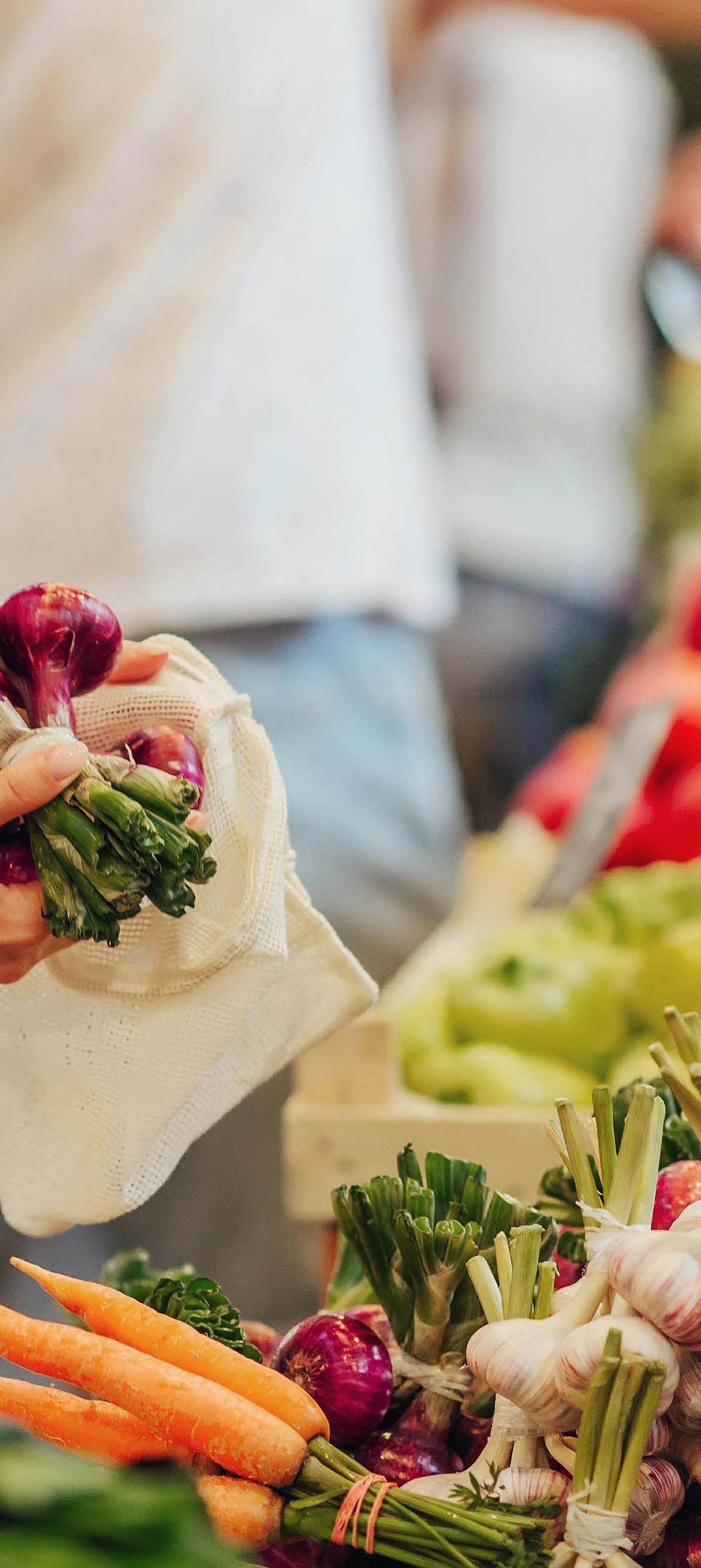 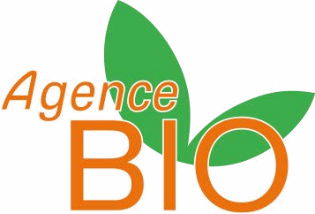 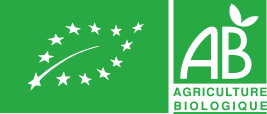 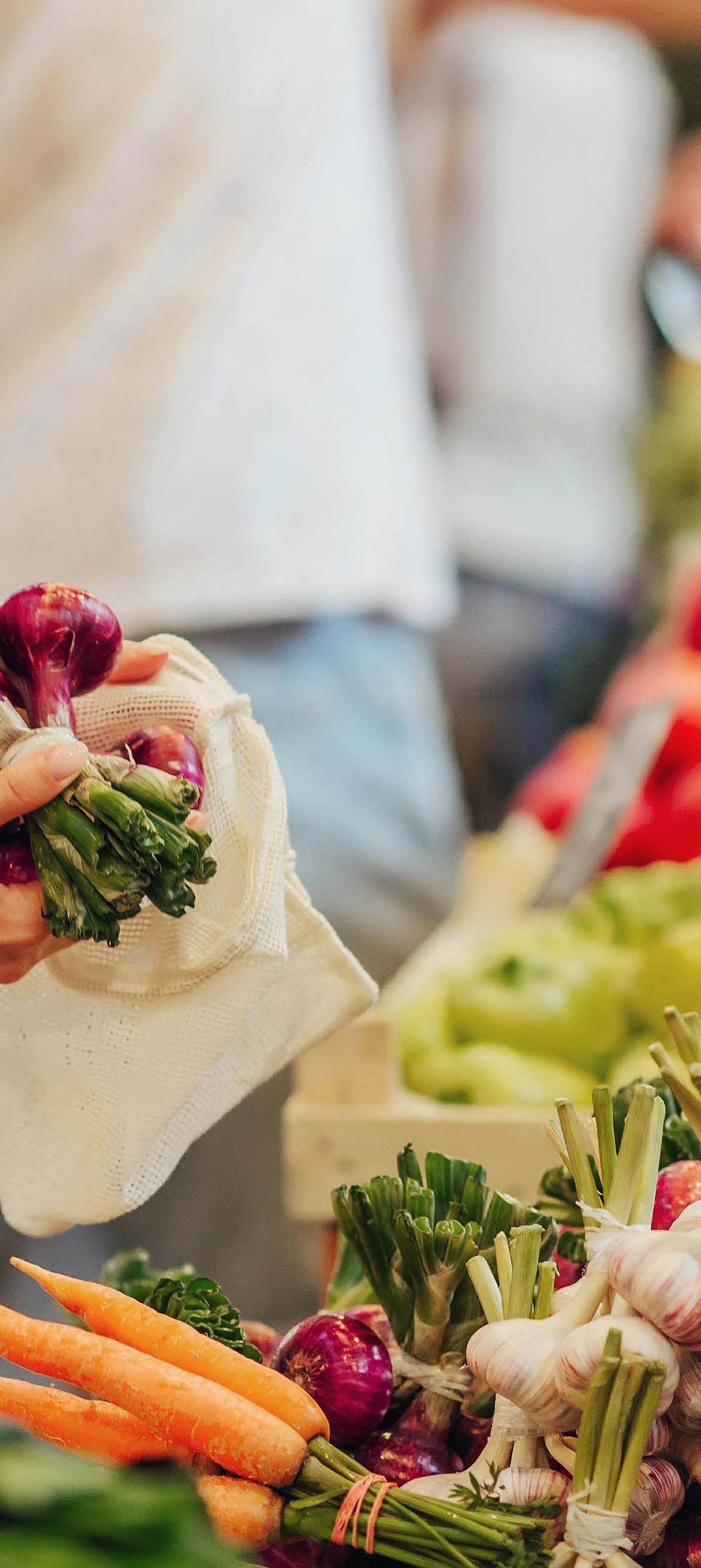 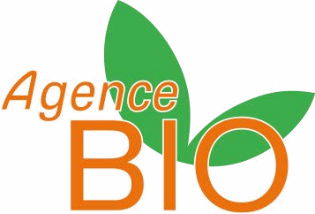 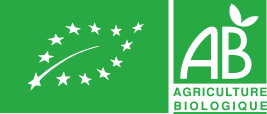 CONFÉRENCE DE PRESSE Des courses à l’assiette, l’année Covid bouleverse tout,    sauf les envies de bio !2020, avec une crise sanitaire et des  contraintes  inédites, nous a poussés à repenser notre façon d’acheter et de manger.Cela a-t-il modifié la croissance, chaque année confirmée, des produits d’alimentation bio ?Quels sont les circuits d’achatsqui ont eu la faveur des consommateurs de bio ?Le bio recrute-t-il de nouveaux profils ?LES RÉPONSES DANS LE 18ÈME BAROMÈTRE DE LA CONSOMMATION ET DE PERCEPTION DES PRODUITS BIOLOGIQUES EN FRANCE RÉALISÉ PAR SPIRIT INSIGHT POUR L’AGENCE BIO Vendredi 19 marsÀ 9H30CETTE CONFÉRENCE DE PRESSE AURA LIEU EN LIGNE Animée parPhilippe Henry,Président de l’Agence BIOLaure Verdeau,Directrice de l’Agence BIOCONTACTS PRESSEagencebio@oconnection.fr Anne-Marie Boyault – 06 89 28 42 29Lucile Leclercq – 06 24 30 56 55Julia Philippe-Brutin – 06 03 63 06 03